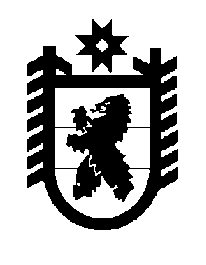 РОССИЙСКАЯ  ФЕДЕРАЦИЯРЕСПУБЛИКА  КАРЕЛИЯСовет Шуньгского сельского поселенияXXIX сессия  IV созываРЕШЕНИЕОт 14 июня 2022  г.  № 139                                                        д. ШуньгаВ соответствии с пунктом 5 статьи 30 Федерального закона от 31.07.2020 года № 248-ФЗ «О государственном контроле (надзоре) и муниципальном контроле в Российской Федерации», Уставом Шуньгского сельского поселения, Совет Шуньгского сельского  поселенияРЕШИЛ:1. Утвердить прилагаемые ключевые и индикативные показатели по муниципальному контролю в сфере благоустройства на территории Шуньгского сельского поселения.2.  Настоящее решение  вступает в силу с момента его официального опубликования (обнародования) и распространяет свое действие на правоотношения, возникшие с 01 марта 2022 года.  Председатель Совета Шуньгского сельского поселения                              О.Я.АндриановаГлава Шуньгского сельского поселения                                                        Л.В.ЖуравлеваУТВЕРЖДЕНЫРешением СоветаШуньгского сельского поселенияот 14 июня 2022 года  № 139  Ключевые показателипо муниципальному контролю в сфере благоустройствана территории Шуньгского сельского поселения2. Индикативные показателипо муниципальному контролю в сфере благоустройствана территории Шуньгского сельского поселения1. Количество внеплановых контрольных мероприятий, проведенных за отчетный период.2. Общее количество контрольных мероприятий с взаимодействием, проведенных за отчетный период.3. Количество внеплановых контрольных мероприятий, проведенных за отчетный период на основании выявления соответствия объекта контроля параметрам, утвержденным индикаторам риска нарушения обязательных требований, или отклонения объекта контроля от таких параметров, за отчетный период.4. Количество контрольных мероприятий с взаимодействием по каждому виду контрольных мероприятий, проведенных за отчетный период.5. Количество предостережений о недопустимости нарушения обязательных требований, объявленных за отчетный период.6. Количество контрольных мероприятий, включая контрольные мероприятия без взаимодействия, по результатам которых выявлены нарушения обязательных требований, за отчетный период.7. Количество контрольных мероприятий, включая контрольные мероприятия без взаимодействия, по итогам которых возбуждены дела об административных правонарушениях, за отчетный период.8. Количество направленных в органы прокуратуры заявлений о согласовании проведения контрольных мероприятий, за отчетный период.9. Количество направленных в органы прокуратуры заявлений о согласовании проведения контрольных мероприятий, по которым органами прокуратуры отказано в согласовании, за отчетный период.10. Количество исковых заявлений об оспаривании решений, действий (бездействия) должностных лиц контрольных органов, направленных контролируемыми лицами в судебном порядке, за отчетный период.11. Количество исковых заявлений об оспаривании решений, действий (бездействия) должностных лиц контрольных органов, направленных контролируемыми лицами в судебном порядке, по которым принято решение об удовлетворении заявленных требований, за отчетный период.12. Количество контрольных мероприятий, включая контрольные мероприятия без взаимодействия, проведенных с грубым нарушением требований к организации и осуществлению муниципального контроля и результаты которых были признаны недействительными и (или) отменены, за отчетный период.Об утверждении ключевых и индикативных показателей по муниципальному контролю в сфере благоустройства на территории Шуньгского сельского поселения№Ключевой показательЦелевое (плановое) значение1.Доля устраненных нарушений из числа выявленных нарушений обязательных требований70%2.Доля решений, принятых по результатам контрольных мероприятий, отмененных судом, от общего количества решений5%